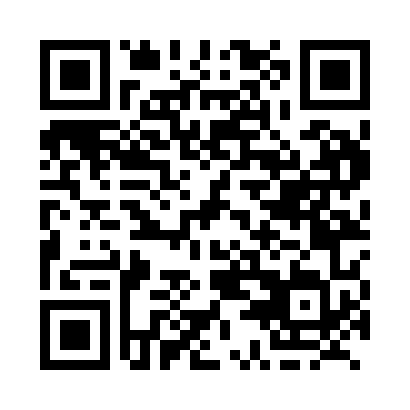 Prayer times for Halcomb, New Brunswick, CanadaWed 1 May 2024 - Fri 31 May 2024High Latitude Method: Angle Based RulePrayer Calculation Method: Islamic Society of North AmericaAsar Calculation Method: HanafiPrayer times provided by https://www.salahtimes.comDateDayFajrSunriseDhuhrAsrMaghribIsha1Wed4:286:071:216:238:3510:152Thu4:266:061:216:248:3610:173Fri4:246:041:216:258:3810:194Sat4:216:031:216:268:3910:215Sun4:196:011:206:268:4010:236Mon4:176:001:206:278:4210:257Tue4:155:581:206:288:4310:278Wed4:135:571:206:298:4410:299Thu4:115:561:206:308:4510:3110Fri4:095:541:206:308:4710:3311Sat4:075:531:206:318:4810:3512Sun4:055:521:206:328:4910:3713Mon4:035:501:206:338:5110:3914Tue4:015:491:206:338:5210:4115Wed3:595:481:206:348:5310:4316Thu3:575:471:206:358:5410:4517Fri3:555:461:206:368:5510:4618Sat3:535:441:206:368:5710:4819Sun3:515:431:206:378:5810:5020Mon3:505:421:206:388:5910:5221Tue3:485:411:206:389:0010:5422Wed3:465:401:216:399:0110:5623Thu3:445:391:216:409:0210:5824Fri3:435:381:216:409:0311:0025Sat3:415:381:216:419:0411:0126Sun3:405:371:216:429:0611:0327Mon3:385:361:216:429:0711:0528Tue3:375:351:216:439:0811:0729Wed3:355:341:216:439:0911:0830Thu3:345:341:216:449:0911:1031Fri3:325:331:226:459:1011:11